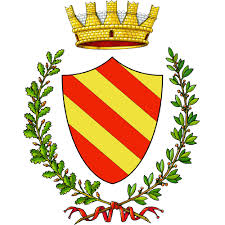 COMUNE DI VILLAFRANCA PIEMONTECittà Metropolitana di TorinoUfficio tecnicoSERVIZIO a domicilio PER RITIRO, TRASPORTO E SMALTIMENTO MATERIALE  ingombranteIl sottoscritto : ……………………………………………………………………………NATO il………………………       A …………………………………………….C.F……………………………………………………………………………………residente in: ………………………………………………………………..numero telefonico: ………………………………………………INOLTRA RICHIESTA DI RITIRO PRESSO LA PROPRIA ABITAZIONE DEL SEGUENTE MATERIALE: ……………………………………………………………………………………………………………………………………………………………………………………………………DICHIARA SOTTO LA PROPRIA RESPONSABILITA’:DI ESSERE PERSONA ANZIANA IMPOSSIBILITATA FISICAMENTE E DI NON POTER USUFRUIRE DI AIUTO FAMIGLIAREDI ESSERE IMPOSSIBILITATO ECONOMICAMENTE AD AFFIDARE IL SERVIZIOsi precisa che:PREVIA APPROVAZIONE, si procedera’ al servizio in ordine cronologico di richiesta, COMUNICANDO PREVENTIVAMENTE GIORNO ED ORARIO DEL RITIRO;non verranno caricati sfalci e POTATURE Per i quali ci sono i cassonetti DEDICATI DISTRIBUITI SU TUTTO IL TERRITORIO COMUNALE.IL MATERIALE DOVRA’ ESSERE ACCATASTATO IN CORTILE AL PIANO TERRA. GLI OPERATORI NON SONO AUTORIZZATI AD ENTRARE ALL’INTERNO DELL’ABITAZIONE PRIVATA.Gli Uffici preposti si riservano di eseguire le opportune verifiche al fine di confermare l’impossibilita’ economica tramite la dichiarazione isee o l’assenza di famigliari  data della richiesta: ______________IN FEDE